самостійна робота  № Інтеграл,його геометричний та фізичний змістМета:сформувати поняття криволінійної трапеції та визначеного інтеграла; домогтися засвоєння формули Ньютона-Лейбніца; сформувати вміння розв’язувати задачі, що передбачають використання поняття інтеграла та формули Ньютона-Лейбніца;фізичний змістТривалість:   2 годЛітература:Основна: пiдручник  для студентiв вищих навчальних закладiв I-II рiвнiв акредитацii   МАТЕМАТИКА О.М.Афанасьева, Я.С.Бродський, О.Л.Павлов, А.К.СлiпканьДопоміжна:МАТЕМАТИКА      В.Т.Лiсiчкiн,I.Л.Соловейчик  пiдручник  для  техникумiвПлан:1   криволінійна трапеція2  формула Ньютона-Лейбніца Методичні рекомендації:де саме визначений інтеграл застосовується у фізиці?обчислення площі криволінійної трапеціїобчислення об’єму тілавикористання визначеного інтегралу в економіці.Конспективний виклад питаньОбчислення площі криволінійної трапеції- Поставте правильно напрямок від фігури до формули, завдяки якій можна обчислити її площу.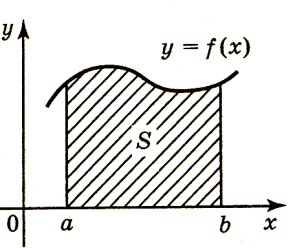 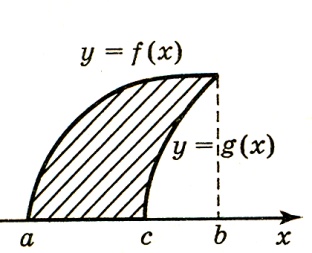 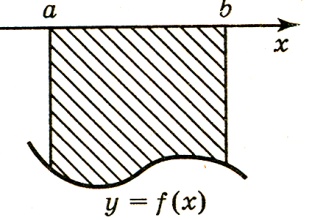 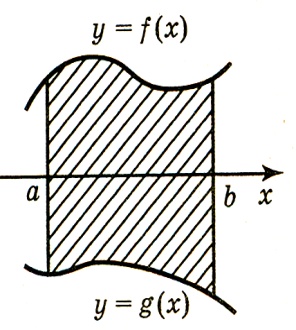 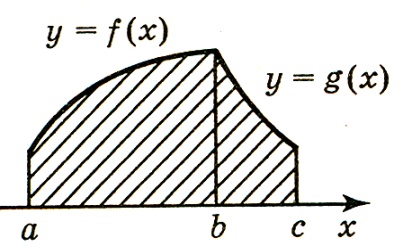  Обчислення об’єму тіла, утвореного обертанням графіка функції навколо вісі Ох: V =  . Обчислення об’єму тіла, утвореного обертанням графіка функції навколо вісі Оу: V =  . А де саме визначений інтеграл застосовується у фізиці?А =                                               Швидкість тілаА =                                                  	Заряд х = 	                                         Роботу при прямолінійному русіv = 	                                                      Кількість теплотит =                                            	Робота при змінній потужностіq (t) =           	                                      Координата тілаQ = 	                                                 Маса стержняПитання для самоконтролю:1   криволінійна трапеція2  формула Ньютона-ЛейбніцаДодаткові матеріали:Використання визначеного інтегралу в економіці. Якщо f(t) – продуктивність праці в момент t, то = – обсяг продукції, яка випускається за проміжок часу [0; T].Приклад. (задача 3.1., стор. 10 в робочому зошиті)Продуктивність  праці  робітника протягом дня задається функцією z(t) = – 0,00645t2 + 0,05t + 0,5 (грош. од./год), де t – час в годинах від початку роботи, 0 ≤ t ≤ 8. Знайти функцію   яка показує обсяг продукції (у вартісному виразі) та його величину за робочий день. Розв’язання:Відповідь: 4,5 грош. од. Для кращого обслуговування заїзду гонок серії „Формула- майстри визначили найкращий закон зміни швидкості руху автомобіля прямою трасою: v(t) = 2·(t+2)5/2. Який шлях проїде пілот цієї гонки за 7 с від початку руху? Який шлях він проїде за сьому секунду?Розв’язання:  =  = 1243 (м) =   = = 422 (м)Відповідь 1243 м; 422 м. 